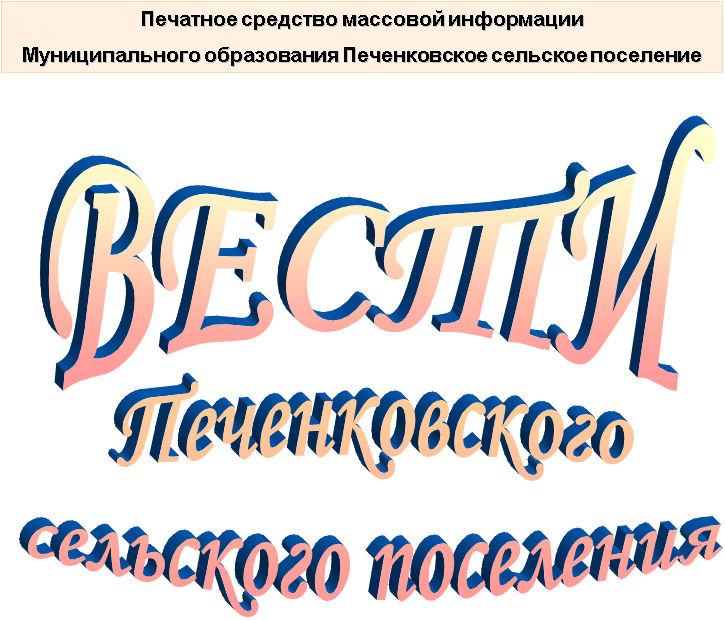 АДМИНИСТРАЦИЯПЕЧЕНКОВСКОГО СЕЛЬСКОГО ПОСЕЛЕНИЯПОСТАНОВЛЕНИЕот 19.05.2021  № 25Об утверждении оценки эффективности предоставленных налоговых льгот по местным налогам за 2020 год муниципального образования Печенковское сельскоепоселение В соответствии с постановлением Администрации Печенковского сельского поселения от 23.05.2018 г.  № 17 «Об утверждении Положения об оценке эффективности  предоставленных налоговых льгот», Администрация Печенковского сельского поселения:ПОСТАНОВЛЯЕТ:	1. Утвердить бюджетную эффективность предоставленных налоговых льгот по местным налогам за 2020 год муниципального образования Печенковское сельское поселение  согласно приложению №1.2. Утвердить результат оценки эффективности предоставленных  налоговых льгот по местным налогам муниципального образования Печенковское сельское поселение за 2020 год согласно приложению №2.         3. Настоящее постановление вступает в силу со дня его подписания и подлежит размещению на официальном сайте муниципального образования Печенковское сельское поселение в информационно-телекоммуникационной  сети «Интернет» и опубликованию в печатном средстве массовой информации муниципального образования  Печенковское сельское поселение «Вести Печенковского сельского   поселения».    8. Контроль за исполнением настоящего постановления оставляю за собой.Глава муниципального образованияПеченковское сельское поселение			             	       Р.Н.СвистоПриложение №1к постановлению Администрации                                                                                                                                                                                                                                                      Печенковского сельского поселения                                                                                                                                                                                                                  от 19.05.2021  № 25Бюджетная эффективность предоставленных налоговых льгот     Наименование налога земельный налог с организаций, обладающих земельным участком, расположенным в границах сельских поселений;     Категория налогоплательщиков __________________________________________________     Наименование организации, относящейся к данной категории, _____________ Наименование налога: земельный налог с физических лиц, обладающих земельным участком, расположенным в границах сельских поселений: Категория налогоплательщиков ____________________________________________________________________________________________.     Наименование организации, относящейся к данной категории, _____________________________________________.     Наименование налога: налог на имущество физических лиц, взимаемый по ставкам, применяемым к объектам налогообложения, расположенным в границах сельских поселений; Категория налогоплательщиков ____________________________________________________________________________________________.    Наименование организации, относящейся к данной категории, _____________________________________________.    Глава муниципального образования  Печенковское сельское поселение                                         ___________            __Р.Н.Свисто________                                                                                                                                           (подпись)                   (расшифровка подписи)     Главный специалист                                                                                    ___________              ___О.Д.Архипова_________                                                                                                                                            (подпись)                      (расшифровка подписи)Приложение № 2                                                                                                                  к постановлению АдминистрацииПеченковского сельского поселения                                                                                                                                                                                                                                                                                                                                                                                                                   от 19.05.2021  № 25Оценка эффективности предоставленных  налоговых льгот    Наименование налога земельный налог с организаций, обладающих земельным участком, расположенным в границах сельских поселений;    Категория налогоплательщиков __________________________________________    Наименование организаций, относящихся к данной категории, _______________   Целесообразность предоставления налоговых льгот _________________________                   Наименование налога земельный налог с физических лиц, обладающих земельным участком, расположенным в границах сельских поселений:    Категория налогоплательщиков __________________________________________    Наименование организаций, относящихся к данной категории, _______________   Целесообразность предоставления налоговых льгот _________________________                   Наименование налога земельный налог на имущество физических лиц, взимаемый по ставкам, применяемым к объектам налогообложения, расположенным в границах сельских поселений;    Категория налогоплательщиков __________________________________________    Наименование организаций, относящихся к данной категории, _______________   Целесообразность предоставления налоговых льгот _________________________               Глава муниципального образованияПеченковское сельское поселение                                         ___________                __Р.Н.Свисто________                                                                                                                                           (подпись)                           (расшифровка подписи)     Главный специалист                                                                                    ___________                    ___О.Д.Архипова_________                                                                                                                                            (подпись)                         (расшифровка подписи)Аналитическая справкапо оценке эффективности предоставления налоговых льгот категориям налогоплательщиков в 2020 годуВ соответствии с постановлением Администрации Печенковского сельского поселения от 23.05.2018г. № 17, Администрацией Печенковского сельского поселения проведена ежегодная оценка эффективности предоставления налоговых льгот по местным налогам  в муниципальном образовании Печенковское сельское поселение за 2020  год, по категориям налогоплательщиков.В соответствии с Положением об оценке эффективности предоставления налоговых льгот, оценка эффективности предоставления налоговых льгот по земельному налогу и налогу на имущество физических лиц не осуществляется в отношении:- областных, муниципальных (бюджетных, автономных, казенных) учреждений, расположенных на территории муниципального образования Печенковское сельское поселение.- органов государственной власти Смоленской области,- органов местного самоуправления муниципального образования Печенковское сельское поселение,- физических лиц.За 2020 год налоговые льготы по земельному налогу по этим категориям налогоплательщиков не предоставлялись в связи с отсутствием заявленных льгот и оформлением кадастровых паспортов на земельные участки. Другим категориям налогоплательщиков налоговые льготы не предоставлялись.Дополнительные налоговые льготы по налогу на имущество физических лиц, кроме налоговых льгот, предоставляемых в полном объеме в соответствии со статьей 407 Налогового кодекса РФ, в 2020 году Советом депутатов Печенковского сельского поселения не предоставлялись. АДМИНИСТРАЦИЯПЕЧЕНКОВСКОГО СЕЛЬСКОГО ПОСЕЛЕНИЯПОСТАНОВЛЕНИЕ от 19.05.2021  №26Об утверждении оценки эффективности реализации муниципальных программ за 2020 год муниципального образования Печенковское сельское поселениеВ соответствии постановлением Администрации Печенковского сельского поселение от 21.04.2017 г.    № 12 «Об утверждении Порядка проведения оценки эффективности реализации муниципальных программ», Администрация        Печенковского сельского поселения:ПОСТАНОВЛЯЕТ:1. Утвердить результат оценки эффективности реализации муниципальной программы «Создание условий для обеспечения качественными услугами ЖКХ и благоустройства муниципального образования Печенковское сельское поселение  на 2020-2024 годы» за 2020 год согласно приложению №1.          2. Утвердить результат оценки эффективности реализации муниципальной программы «Развитие улично-дорожной сети и объектов благоустройства на территории муниципального образования Печенковское сельское поселение на 2020-2024 годы» за 2020 год согласно приложению №2.3. Утвердить результат оценки эффективности реализации муниципальной программы «Энергосбережение и повышение энергетической эффективности на территории муниципального образования Печенковское сельское поселение на 2020-2024 годы» за 2020 год согласно приложению №3.        4. Утвердить результат оценки эффективности реализации муниципальной программы «Обеспечение безопасности на водных объектах муниципального образования Печенковское сельское поселение. Создание общественных спасательных постов в местах массового отдыха населения  муниципального образования Печенковское сельское поселение на период 2020-2024 годы» за 2020 год согласно приложению №4.       5. Утвердить результат оценки эффективности реализации муниципальной программы «Устройство контейнерных площадок на территории муниципального образования Печенковское сельское поселение на 2020-2024 годы» за 2020 год согласно приложению №5.     6. Утвердить результат оценки эффективности реализации муниципальной программы «Обеспечение пожарной безопасности на территории муниципального образования  Печенковское сельское поселение на  2020  – 2024  годы» за 2020 год согласно приложению №6.     7.  Утвердить результат оценки эффективности реализации муниципальной программы  «Профилактика терроризма и экстремизма, а также минимизация и (или) ликвидация последствий проявлений терроризма и экстремизма на территории муниципального  образования Печенковское  сельское поселение на 2020–2024 годы» за 2020 год согласно приложению №7.     8.  Утвердить результат оценки эффективности реализации муниципальной программы  «Содействие развитию  малого    и    среднего предпринимательства                    в муниципальном         образовании Печенковское сельское поселение в  2020 – 2024 годах» за 2020 год согласно приложению №8.        9.  Настоящее постановление вступает в силу со  дня его подписания Главой муниципального образования Печенковское сельское поселение и подлежит размещению на официальном сайте муниципального образования Печенковское сельское поселение в информационно-телекоммуникационной сети Интернет и опубликованию в печатном средстве массовой информации муниципального образования  Печенковское сельское поселение «Вести Печенковского сельского   поселения».Глава муниципального образованияПеченковское сельское поселение				                                Р.Н.СвистоПриложение №1к постановлению Администрации Печенковского сельского поселения                                                                                    от 19.05.2021  №26Эффективность реализации муниципальной программы признается средней в случае, если значение ЭРгп составляет не менее 0,80. Приложение №2к постановлению Администрации Печенковского сельского поселения                                                                                     от 19.05.2021  №26Эффективность реализации муниципальной программы признается высокой в случае, если значение ЭРгп составляет не менее 0,90.                                                                    Приложение №                                                                                   к постановлению Администрации Печенковского сельского поселения                                                                                             от 19.05.2021 №26Эффективность реализации муниципальной программы признается удовлетворительной в случае, если значение ЭРгп составляет не менее 0,70.                                                                                                   Приложение №4к постановлению Администрации Печенковского сельского поселения                                                                                                      от 19.05.2021 №26Эффективность реализации муниципальной программы признается удовлетворительной в случае, если значение ЭРгп составляет не менее 0,70.                                                                                                    Приложение №5к постановлению Администрации Печенковского сельского поселения                                                                                    от 19.05.2021  №26Эффективность реализации муниципальной программы признается средней в случае, если значение ЭРгп составляет не менее 0,80.                                                                                              Приложение №6к постановлению Администрации Печенковского сельского поселения                                                                                       от 19.05.2021  №26Эффективность реализации муниципальной программы признается удовлетворительной в случае, если значение ЭРгп составляет не менее 0,70.                                                                                                            Приложение №7к постановлению Администрации Печенковского сельского поселения                                                                                     от 19.05.2021  №26Эффективность реализации муниципальной программы признается неудовлетворительной в случае, если значение ЭРгп составляет менее 0,70.                                                                                                               Приложение №8к постановлению Администрации Печенковского сельского поселения                                                                                             от 19.05.2021  №26Эффективность реализации муниципальной программы признается неудовлетворительной в случае, если значение ЭРгп составляет менее 0,70. N п/пСумма уплаченных налогов в бюджет поселения (руб.)Сумма уплаченных налогов в бюджет поселения (руб.)Сумма предоставленных налоговых льгот (руб.)Коэффициент бюджетной эффективности(гр2-гр3)/гр4N п/пза отчетный финансовый год2020за год, предшествующий отчетному финансовому годуСумма предоставленных налоговых льгот (руб.)Коэффициент бюджетной эффективности(гр2-гр3)/гр41234596543,79643700N п/пСумма уплаченных налогов в бюджет поселения (руб.)Сумма уплаченных налогов в бюджет поселения (руб.)Сумма предоставленных налоговых льгот (руб.)Коэффициент бюджетной эффективности(гр2-гр3)/гр4N п/пза отчетный финансовый год2020за год, предшествующий отчетному финансовому годуСумма предоставленных налоговых льгот (руб.)Коэффициент бюджетной эффективности(гр2-гр3)/гр412345203344,4736091,0100N п/пСумма уплаченных налогов в бюджет поселения (руб.)Сумма уплаченных налогов в бюджет поселения (руб.)Сумма предоставленных налоговых льгот (руб.)Коэффициент бюджетной эффективности(гр2-гр3)/гр4N п/пза отчетный финансовый год2020за год, предшествующий отчетному финансовому годуСумма предоставленных налоговых льгот (руб.)Коэффициент бюджетной эффективности(гр2-гр3)/гр41234537598,193621,1900N п/пКатегория налогоплательщиковСумма потерь местного бюджета за отчетный финансовый год от предоставленных льгот, руб.Сумма снижения расходов местного бюджета за отчетный финансовый год от предоставления налоговых льгот отдельным категориям налогоплательщиков, получающим субсидии из местного бюджета по дотируемым отраслямОценка эффективности предоставленных  налоговых льготОценка эффективности предоставленных  налоговых льготN п/пКатегория налогоплательщиковСумма потерь местного бюджета за отчетный финансовый год от предоставленных льгот, руб.Сумма снижения расходов местного бюджета за отчетный финансовый год от предоставления налоговых льгот отдельным категориям налогоплательщиков, получающим субсидии из местного бюджета по дотируемым отраслямКбэитог (эффективна/неэффективна)(Кбэ>0 – эффективна, Кбэ<0-неэффективна)организации, обладающие земельным участком и расположенных в границах сельских поселений0000N п/пКатегория налогоплательщиковСумма потерь местного бюджета за отчетный финансовый год от предоставленных льгот, руб.Сумма снижения расходов местного бюджета за отчетный финансовый год от предоставления налоговых льгот отдельным категориям налогоплательщиков, получающим субсидии из местного бюджета по дотируемым отраслямОценка эффективности предоставленных  налоговых льготОценка эффективности предоставленных  налоговых льготN п/пКатегория налогоплательщиковСумма потерь местного бюджета за отчетный финансовый год от предоставленных льгот, руб.Сумма снижения расходов местного бюджета за отчетный финансовый год от предоставления налоговых льгот отдельным категориям налогоплательщиков, получающим субсидии из местного бюджета по дотируемым отраслямКбэитог (эффективна/неэффективна)(Кбэ>0 – эффективна, Кбэ<0-неэффективна)физические лица, обладающие земельным участком и расположенные в границах сельского поселения0000N п/пКатегория налогоплательщиковСумма потерь местного бюджета за отчетный финансовый год от предоставленных льгот, руб.Сумма снижения расходов местного бюджета за отчетный финансовый год от предоставления налоговых льгот отдельным категориям налогоплательщиков, получающим субсидии из местного бюджета по дотируемым отраслямОценка эффективности предоставленных  налоговых льготОценка эффективности предоставленных  налоговых льготN п/пКатегория налогоплательщиковСумма потерь местного бюджета за отчетный финансовый год от предоставленных льгот, руб.Сумма снижения расходов местного бюджета за отчетный финансовый год от предоставления налоговых льгот отдельным категориям налогоплательщиков, получающим субсидии из местного бюджета по дотируемым отраслямКбэитог (эффективна/неэффективна)(Кбэ>0 – эффективна, Кбэ<0-неэффективна)имущество физических лиц  расположенное в границах сельского поселения0000Расчет эффективности реализации муниципальной  программы"Создание условий для обеспечения качественными услугами ЖКХ и благоустройства муниципального образования Печенковское сельское поселение на 2020-2024 годы»   за 2020 годРасчет эффективности реализации муниципальной  программы"Создание условий для обеспечения качественными услугами ЖКХ и благоустройства муниципального образования Печенковское сельское поселение на 2020-2024 годы»   за 2020 годНаименование рассчитываемого показателяПоследовательность расчетаПодпрограмма «Уличное освещение» МП Создание условий для обеспечения качественными услугами ЖКХ и благоустройства территории муниципального образования Печенковское сельское поселение на 2020-2024 годы»)Подпрограмма «Уличное освещение» МП Создание условий для обеспечения качественными услугами ЖКХ и благоустройства территории муниципального образования Печенковское сельское поселение на 2020-2024 годы»)1. Степень реализации мероприятий СРм = Мв / М525,7/575,70,912. Степень соответствия запланированному уровню расходов ССуз = Зф / Зп525,7/575,70,913. Эффективность использования средств                        Эис = СРм / ССуз Местный бюджет14. Оценка степени достижения целей                                        СДп/ппз = ЗПп/пф / ЗПп/пп (или =  ЗПп/пп / ЗПп/пф)525,7/575,70,915. Степень реализации подпрограммы                          СРп/п = Σ СДп/ппз / N16. Оценка эффективности реализации подпрограммы    ЭРп/п = СРп/п * Эисстр 1:стр 30,91Основное мероприятие «Расходы по оплате электроэнергии, потребленной на нужды уличного освещения» Основное мероприятие «Расходы по оплате электроэнергии, потребленной на нужды уличного освещения» 1. Степень реализации мероприятий СРм = Мв / М337,5/342,70,982. Степень соответствия запланированному уровню расходов          Ссуз = Зф / Зп337,5/342,70,983. Эффективность использования средств                        Эис = СРм / Ссуз местный бюджет14. Оценка степени достижения показателей                                        СДп/ппз = ЗПп/пф / ЗПп/пп (или =  ЗПп/пп / ЗПп/пф)337,5/342,70,985. Степень реализации основного мероприятия                                    СРп/п = Σ СДп/ппз / N1:116. Оценка эффективности реализации основного мероприятия         ЭРп/п = СРп/п * ЭисСтр 1:стр 30,98Основное мероприятие «Расходы на содержание наружных сетей энергоснабжения уличного освещения (техобслуживание и расходные материалы)» Основное мероприятие «Расходы на содержание наружных сетей энергоснабжения уличного освещения (техобслуживание и расходные материалы)» 1. Степень реализации мероприятий СРм = Мв / М188,2/233,00,812. Степень соответствия запланированному уровню расходов          Ссуз = Зф / Зп188,2/233,00,813. Эффективность использования средств                        Эис = СРм / Ссуз местный бюджет14. Оценка степени достижения показателей                                        СДп/ппз = ЗПп/пф / ЗПп/пп (или =  ЗПп/пп / ЗПп/пф)188,2/233,00,815. Степень реализации основного мероприятия                                    СРп/п = Σ СДп/ппз / N1:116. Оценка эффективности реализации основного мероприятия         ЭРп/п = СРп/п * ЭисСтр 1:стр 30,81Подпрограмма  «Содержание мест захоронения» МП Создание условий для обеспечения качественными услугами ЖКХ и благоустройства территории муниципального образования Печенковское сельское поселение на 2020-2024 годы»Подпрограмма  «Содержание мест захоронения» МП Создание условий для обеспечения качественными услугами ЖКХ и благоустройства территории муниципального образования Печенковское сельское поселение на 2020-2024 годы»1. Степень реализации мероприятий СРм = Мв / М115,3/130,00,892. Степень соответствия запланированному уровню расходов ССуз = Зф / Зп115,3/130,00,893. Эффективность использования средств                        Эис = СРм / ССуз Местный бюджет14. Оценка степени достижения целей                                        СДп/ппз = ЗПп/пф / ЗПп/пп (или =  ЗПп/пп / ЗПп/пф)115,3/130,00,895. Степень реализации подпрограммы                          СРп/п = Σ СДп/ппз / N16. Оценка эффективности реализации подпрограммы    ЭРп/п = СРп/п * Эисстр 1:стр 30,89Основное мероприятие «Расходы на организацию и содержание мест захоронений» Основное мероприятие «Расходы на организацию и содержание мест захоронений» 1. Степень реализации мероприятий СРм = Мв / М115,3/130,00,892. Степень соответствия запланированному уровню расходов          Ссуз = Зф / Зп115,3/130,00,893. Эффективность использования средств                        Эис = СРм / Ссуз местный бюджет14. Оценка степени достижения показателей                                        СДп/ппз = ЗПп/пф / ЗПп/пп (или =  ЗПп/пп / ЗПп/пф)115,3/130,00,895. Степень реализации основного мероприятия                                    СРп/п = Σ СДп/ппз / N1:116. Оценка эффективности реализации основного мероприятия         ЭРп/п = СРп/п * ЭисСтр 1:стр 30,89Подпрограмма  «Обеспечение качественными коммунальными услугами» МП Создание условий для обеспечения качественными услугами ЖКХ и благоустройства территории муниципального образования Печенковское сельское поселение на 2020-2024 годы»Подпрограмма  «Обеспечение качественными коммунальными услугами» МП Создание условий для обеспечения качественными услугами ЖКХ и благоустройства территории муниципального образования Печенковское сельское поселение на 2020-2024 годы»1. Степень реализации мероприятий СРм = Мв / М15,0/40,20,372. Степень соответствия запланированному уровню расходов ССуз = Зф / Зп15,0/40,20,373. Эффективность использования средств                        Эис = СРм / ССуз Местный бюджет14. Оценка степени достижения целей                                        СДп/ппз = ЗПп/пф / ЗПп/пп (или =  ЗПп/пп / ЗПп/пф)15,0/40,20,375. Степень реализации подпрограммы                          СРп/п = Σ СДп/ппз / N16. Оценка эффективности реализации подпрограммы    ЭРп/п = СРп/п * Эисстр 1:стр 30,37Основное мероприятие «Расходы на осуществление мероприятий по проведению регистрации прав муниципальной собственности на объекты теплоснабжения, водоснабжения и водоотведения»Основное мероприятие «Расходы на осуществление мероприятий по проведению регистрации прав муниципальной собственности на объекты теплоснабжения, водоснабжения и водоотведения»1. Степень реализации мероприятий СРм = Мв / М15,0/15,20,992. Степень соответствия запланированному уровню расходов ССуз = Зф / Зп15,0/15,20,993. Эффективность использования средств                        Эис = СРм / ССуз Местный бюджет14. Оценка степени достижения целей                                        СДп/ппз = ЗПп/пф / ЗПп/пп (или =  ЗПп/пп / ЗПп/пф)15,0/15,20,995. Степень реализации подпрограммы                          СРп/п = Σ СДп/ппз / N16. Оценка эффективности реализации подпрограммы    ЭРп/п = СРп/п * Эисстр 1:стр 30,99Основное мероприятие «Расходы на развитие уличных сетей газоснабжения населенных пунктов муниципального образования Печенковское сельское поселение»Основное мероприятие «Расходы на развитие уличных сетей газоснабжения населенных пунктов муниципального образования Печенковское сельское поселение»1. Степень реализации мероприятий СРм = Мв / М0/25,002. Степень соответствия запланированному уровню расходов ССуз = Зф / Зп0/25,003. Эффективность использования средств                        Эис = СРм / ССуз Местный бюджет04. Оценка степени достижения целей                                        СДп/ппз = ЗПп/пф / ЗПп/пп (или =  ЗПп/пп / ЗПп/пф)0/25,005. Степень реализации подпрограммы                          СРп/п = Σ СДп/ппз / N06. Оценка эффективности реализации подпрограммы    ЭРп/п = СРп/п * Эисстр 1:стр 30Подпрограмма  «Прочие объекты благоустройства и содержание мест общего пользования» МП Создание условий для обеспечения качественными услугами ЖКХ и благоустройство территории муниципального образования Печенковское сельское поселение на 2020-2024 годы»Подпрограмма  «Прочие объекты благоустройства и содержание мест общего пользования» МП Создание условий для обеспечения качественными услугами ЖКХ и благоустройство территории муниципального образования Печенковское сельское поселение на 2020-2024 годы»1. Степень реализации мероприятий СРм = Мв / М180,0/192,00,942. Степень соответствия запланированному уровню расходов ССуз = Зф / Зп180,0/192,00,943. Эффективность использования средств                        Эис = СРм / ССуз Местный бюджет14. Оценка степени достижения целей                                        СДп/ппз = ЗПп/пф / ЗПп/пп (или =  ЗПп/пп / ЗПп/пф)180,0/192,00,945. Степень реализации подпрограммы                          СРп/п = Σ СДп/ппз / N16. Оценка эффективности реализации подпрограммы    ЭРп/п = СРп/п * Эисстр 1:стр 30,94Основное мероприятие  «Расходы, связанные с выполнением прочих мероприятий по благоустройству и содержанию мест общего пользования» Основное мероприятие  «Расходы, связанные с выполнением прочих мероприятий по благоустройству и содержанию мест общего пользования» 1. Степень реализации мероприятий СРм = Мв / М180,0/192,00,942. Степень соответствия запланированному уровню расходов          Ссуз = Зф / Зп180,0/192,00,943. Эффективность использования средств                        Эис = СРм / Ссуз местный бюджет14. Оценка степени достижения показателей                                        СДп/ппз = ЗПп/пф / ЗПп/пп (или =  ЗПп/пп / ЗПп/пф)180,0/192,00,945. Степень реализации основного мероприятия                                    СРп/п = Σ СДп/ппз / N1:116. Оценка эффективности реализации основного мероприятия         ЭРп/п = СРп/п * ЭисСтр 1:стр 30,94Оценка ОМП в целомОценка ОМП в целом7. Оценка степени достижения целей                                                СДгппз = ЗПгпф / ЗПгпл (или =  ЗПп/пп / ЗПп/пф)836,0/937,90,898. Степень реализации программы                                                        СРгп = Σ СДгппз / N19. Коэффициент значимости подпрограммы (основного мероприятия)   k = Фп/п / Фгп836,0/937,90,8910. Эффективность реализации муниципальной программы                 ЭРгп = 0,5 * СРгп + 0,5 * Σ ЭРп/п * k(0,5*1)+(0,5*((0,91+0,89+0,37+0,94)/4))0,89Расчет эффективности реализации муниципальной  программы«Развитие улично-дорожной сети и объектов благоустройства на территории муниципального образования Печенковское сельское поселение на 2020-2024 годы» за 2020 годРасчет эффективности реализации муниципальной  программы«Развитие улично-дорожной сети и объектов благоустройства на территории муниципального образования Печенковское сельское поселение на 2020-2024 годы» за 2020 годНаименование рассчитываемого показателяПоследовательность расчетаОсновное мероприятие «Содержание автомобильных дорог местного значения и улично-дорожной сети на территории муниципального образования Печенковское сельское поселение» Основное мероприятие «Содержание автомобильных дорог местного значения и улично-дорожной сети на территории муниципального образования Печенковское сельское поселение» 1. Степень реализации мероприятий СРм = Мв / М1306,0/1880,60,692. Степень соответствия запланированному уровню расходов          Ссуз = Зф / Зп1306,0/1880,60,693. Эффективность использования средств                        Эис = СРм / Ссуз местный бюджет14. Оценка степени достижения показателей                                        СДп/ппз = ЗПп/пф / ЗПп/пп (или =  ЗПп/пп / ЗПп/пф)1306,0/1880,60,695. Степень реализации основного мероприятия                                    СРп/п = Σ СДп/ппз / N1:116. Оценка эффективности реализации основного мероприятия         ЭРп/п = СРп/п * ЭисСтр 1:стр 30,69Основное мероприятие «Расходы на оплату электроэнергии на освещение улично-дорожной сети»Основное мероприятие «Расходы на оплату электроэнергии на освещение улично-дорожной сети»1. Степень реализации мероприятий СРм = Мв / М150,0/150,012. Степень соответствия запланированному уровню расходов          Ссуз = Зф / Зп150,0/150,013. Эффективность использования средств                        Эис = СРм / Ссуз местный бюджет14. Оценка степени достижения показателей                                        СДп/ппз = ЗПп/пф / ЗПп/пп (или =  ЗПп/пп / ЗПп/пф)150,0/150,015. Степень реализации основного мероприятия                                    СРп/п = Σ СДп/ппз / N1:116. Оценка эффективности реализации основного мероприятия         ЭРп/п = СРп/п * ЭисСтр 1:стр 31Основное мероприятие «Дорожная деятельность в отношении автомобильных дорог местного значения вне границ населенных пунктов  на территории муниципального образования Печенковское сельское поселение»Основное мероприятие «Дорожная деятельность в отношении автомобильных дорог местного значения вне границ населенных пунктов  на территории муниципального образования Печенковское сельское поселение»1. Степень реализации мероприятий СРм = Мв / М10,0/10,012. Степень соответствия запланированному уровню расходов          Ссуз = Зф / Зп10,0/10,013. Эффективность использования средств                        Эис = СРм / Ссуз местный бюджет14. Оценка степени достижения показателей                                        СДп/ппз = ЗПп/пф / ЗПп/пп (или =  ЗПп/пп / ЗПп/пф)10,0/10,015. Степень реализации основного мероприятия                                    СРп/п = Σ СДп/ппз / N1:116. Оценка эффективности реализации основного мероприятия         ЭРп/п = СРп/п * ЭисСтр 1:стр 31Оценка ОМП в целомОценка ОМП в целом7. Оценка степени достижения целей                                                СДгппз = ЗПгпф / ЗПгпл (или =  ЗПп/пп / ЗПп/пф)1466,0/2040,60,728. Степень реализации программы                                                        СРгп = Σ СДгппз / N19. Коэффициент значимости подпрограммы (основного мероприятия)   k = Фп/п / Фгп1466,0/2040,60,7210. Эффективность реализации муниципальной программы                 ЭРгп = 0,5 * СРгп + 0,5 * Σ ЭРп/п * k(0,5*1)+(0,5*((0,69+1,0+1,0)/3))0,95                      Расчет эффективности реализации муниципальной  программы «Энергосбережение и повышение энергетической эффективности на территории муниципального образования Печенковское сельское поселение на 2020-2024 годы» за 2020 год                      Расчет эффективности реализации муниципальной  программы «Энергосбережение и повышение энергетической эффективности на территории муниципального образования Печенковское сельское поселение на 2020-2024 годы» за 2020 годНаименование рассчитываемого показателяПоследовательность расчетаОсновное мероприятие «Содержание автомобилей в технически исправном состоянии»Основное мероприятие «Содержание автомобилей в технически исправном состоянии»1. Степень реализации мероприятий СРм = Мв / М52,4/60,00,872. Степень соответствия запланированному уровню расходов          Ссуз = Зф / Зп52,4/60,00,873. Эффективность использования средств                        Эис = СРм / Ссуз местный бюджет14. Оценка степени достижения показателей                                        СДп/ппз = ЗПп/пф / ЗПп/пп (или =  ЗПп/пп / ЗПп/пф)52,4/60,00,875. Степень реализации основного мероприятия                                    СРп/п = Σ СДп/ппз / N1:116. Оценка эффективности реализации основного мероприятия         ЭРп/п = СРп/п * ЭисСтр 1:стр 30,87Основное мероприятие  «Оптимизация работы системы электроснабжения уличного освещения (замена ламп на светодиодные)»Основное мероприятие  «Оптимизация работы системы электроснабжения уличного освещения (замена ламп на светодиодные)»1. Степень реализации мероприятий СРм = Мв / М0/5,002. Степень соответствия запланированному уровню расходов          Ссуз = Зф / Зп0/5,003. Эффективность использования средств                        Эис = СРм / Ссуз местный бюджет04. Оценка степени достижения показателей                                        СДп/ппз = ЗПп/пф / ЗПп/пп (или =  ЗПп/пп / ЗПп/пф)0/5,005. Степень реализации основного мероприятия                                    СРп/п = Σ СДп/ппз / N1:106. Оценка эффективности реализации основного мероприятия         ЭРп/п = СРп/п * ЭисСтр 1:стр 30Оценка ОМП в целомОценка ОМП в целом7. Оценка степени достижения целей                                                СДгппз = ЗПгпф / ЗПгпл (или =  ЗПп/пп / ЗПп/пф)52,4/65,00,818. Степень реализации программы                                                        СРгп = Σ СДгппз / N19. Коэффициент значимости подпрограммы (основного мероприятия)   k = Фп/п / Фгп52,4/65,00,8110. Эффективность реализации муниципальной программы                 ЭРгп = 0,5 * СРгп + 0,5 * Σ ЭРп/п * k(0,5*1)+(0,5*((0,87+0)/2))0,72                        Расчет эффективности реализации муниципальной  программы «Обеспечение безопасности на водных объектах муниципального образования Печенковское сельское поселение. Создание общественных спасательных постов в местах массового отдыха населения  муниципального образования Печенковское сельское поселение на период 2020-2024 годы» за 2020 год                        Расчет эффективности реализации муниципальной  программы «Обеспечение безопасности на водных объектах муниципального образования Печенковское сельское поселение. Создание общественных спасательных постов в местах массового отдыха населения  муниципального образования Печенковское сельское поселение на период 2020-2024 годы» за 2020 годНаименование рассчитываемого показателяПоследовательность расчетаОсновное мероприятие «Создание условий для обеспечения безопасности людей на водных объектах»Основное мероприятие «Создание условий для обеспечения безопасности людей на водных объектах»1. Степень реализации мероприятий СРм = Мв / М3,0/78,80,042. Степень соответствия запланированному уровню расходов          Ссуз = Зф / Зп3,0/78,80,043. Эффективность использования средств                        Эис = СРм / Ссуз местный бюджет14. Оценка степени достижения показателей                                        СДп/ппз = ЗПп/пф / ЗПп/пп (или =  ЗПп/пп / ЗПп/пф)3,0/78,80,045. Степень реализации основного мероприятия                                    СРп/п = Σ СДп/ппз / N1:116. Оценка эффективности реализации основного мероприятия         ЭРп/п = СРп/п * ЭисСтр 1:стр 30,04Оценка ОМП в целомОценка ОМП в целом7. Оценка степени достижения целей                                                СДгппз = ЗПгпф / ЗПгпл (или =  ЗПп/пп / ЗПп/пф)3,0/78,80,048. Степень реализации программы                                                        СРгп = Σ СДгппз / N19. Коэффициент значимости подпрограммы (основного мероприятия)   k = Фп/п / Фгп3,0/78,80,0410. Эффективность реализации муниципальной программы                 ЭРгп = 0,5 * СРгп + 0,5 * Σ ЭРп/п * k(0,5*1)+(0,5*((0,04)/1))0,52Расчет эффективности реализации муниципальной  программы «Устройство контейнерных площадок на территории муниципального образования Печенковское сельское поселение на 2020-2024 годы» за 2020 годРасчет эффективности реализации муниципальной  программы «Устройство контейнерных площадок на территории муниципального образования Печенковское сельское поселение на 2020-2024 годы» за 2020 годНаименование рассчитываемого показателяПоследовательность расчетаОсновное мероприятие «Создание мест (площадок) для накопления твердых коммунальных отходов»Основное мероприятие «Создание мест (площадок) для накопления твердых коммунальных отходов»1. Степень реализации мероприятий СРм = Мв / М78,0/107,20,732. Степень соответствия запланированному уровню расходов          Ссуз = Зф / Зп78,0/107,20,733. Эффективность использования средств                        Эис = СРм / Ссуз местный бюджет14. Оценка степени достижения показателей                                        СДп/ппз = ЗПп/пф / ЗПп/пп (или =  ЗПп/пп / ЗПп/пф)78,0/107,20,735. Степень реализации основного мероприятия                                    СРп/п = Σ СДп/ппз / N1:116. Оценка эффективности реализации основного мероприятия         ЭРп/п = СРп/п * ЭисСтр 1:стр 30,73Оценка ОМП в целомОценка ОМП в целом7. Оценка степени достижения целей                                                СДгппз = ЗПгпф / ЗПгпл (или =  ЗПп/пп / ЗПп/пф)78,0/107,20,738. Степень реализации программы                                                        СРгп = Σ СДгппз / N19. Коэффициент значимости подпрограммы (основного мероприятия)   k = Фп/п / Фгп78,0/107,20,7310. Эффективность реализации муниципальной программы                 ЭРгп = 0,5 * СРгп + 0,5 * Σ ЭРп/п * k(0,5*1)+(0,5*((0,73)/1))0,87Расчет эффективности реализации муниципальной  программы «Обеспечение пожарной безопасности на территории муниципального образования  Печенковское сельское поселение на  2020  – 2024  годы» за 2020 годРасчет эффективности реализации муниципальной  программы «Обеспечение пожарной безопасности на территории муниципального образования  Печенковское сельское поселение на  2020  – 2024  годы» за 2020 годНаименование рассчитываемого показателяПоследовательность расчетаОсновное мероприятие «Опахивание противопожарных полос вокруг населенных пунктов, в зоне лесов, в целях исключить возможность переброски огня при лесных  и полевых пожарах на здания, строения и сооружения»Основное мероприятие «Опахивание противопожарных полос вокруг населенных пунктов, в зоне лесов, в целях исключить возможность переброски огня при лесных  и полевых пожарах на здания, строения и сооружения»1. Степень реализации мероприятий СРм = Мв / М10,0/25,00,402. Степень соответствия запланированному уровню расходов          Ссуз = Зф / Зп10,0/25,00,403. Эффективность использования средств                        Эис = СРм / Ссуз местный бюджет14. Оценка степени достижения показателей                                        СДп/ппз = ЗПп/пф / ЗПп/пп (или =  ЗПп/пп / ЗПп/пф)10,0/25,00,405. Степень реализации основного мероприятия                                    СРп/п = Σ СДп/ппз / N1:116. Оценка эффективности реализации основного мероприятия         ЭРп/п = СРп/п * ЭисСтр 1:стр 30,40Основное мероприятие  «Приобретение первичных средств пожаротушения»Основное мероприятие  «Приобретение первичных средств пожаротушения»1. Степень реализации мероприятий СРм = Мв / М0/29,002. Степень соответствия запланированному уровню расходов          Ссуз = Зф / Зп0/29,003. Эффективность использования средств                        Эис = СРм / Ссуз местный бюджет04. Оценка степени достижения показателей                                        СДп/ппз = ЗПп/пф / ЗПп/пп (или =  ЗПп/пп / ЗПп/пф)0/29,005. Степень реализации основного мероприятия                                    СРп/п = Σ СДп/ппз / N1:106. Оценка эффективности реализации основного мероприятия         ЭРп/п = СРп/п * ЭисСтр 1:стр 30Основное мероприятие  «Приобретение плакатов, методических материалов и памяток на противопожарную тему»Основное мероприятие  «Приобретение плакатов, методических материалов и памяток на противопожарную тему»1. Степень реализации мероприятий СРм = Мв / М0,5/1,00,502. Степень соответствия запланированному уровню расходов          Ссуз = Зф / Зп0,5/1,00,503. Эффективность использования средств                        Эис = СРм / Ссуз местный бюджет14. Оценка степени достижения показателей                                        СДп/ппз = ЗПп/пф / ЗПп/пп (или =  ЗПп/пп / ЗПп/пф)0,5/1,00,505. Степень реализации основного мероприятия                                    СРп/п = Σ СДп/ппз / N1:116. Оценка эффективности реализации основного мероприятия         ЭРп/п = СРп/п * ЭисСтр 1:стр 30,50Оценка ОМП в целомОценка ОМП в целом7. Оценка степени достижения целей                                                СДгппз = ЗПгпф / ЗПгпл (или =  ЗПп/пп / ЗПп/пф)10,5/55,00,198. Степень реализации программы                                                        СРгп = Σ СДгппз / N19. Коэффициент значимости подпрограммы (основного мероприятия)   k = Фп/п / Фгп10,5/55,00,1910. Эффективность реализации муниципальной программы                 ЭРгп = 0,5 * СРгп + 0,5 * Σ ЭРп/п * k(0,5*1)+(0,5*((0,4+0,5+0)/3))0,70Расчет эффективности реализации муниципальной  программы «Профилактика терроризма и экстремизма, а также минимизация и (или) ликвидация последствий проявлений терроризма и экстремизма на территории муниципального  образования Печенковское  сельское поселение на 2020–2024 годы» за 2020 годРасчет эффективности реализации муниципальной  программы «Профилактика терроризма и экстремизма, а также минимизация и (или) ликвидация последствий проявлений терроризма и экстремизма на территории муниципального  образования Печенковское  сельское поселение на 2020–2024 годы» за 2020 годНаименование рассчитываемого показателяПоследовательность расчетаОсновное мероприятие «Изготовление и распространение наглядно-агитационной продукции (памяток, листовок, стендов) о порядке и правилах поведения населения при угрозе возникновения террористических актов»Основное мероприятие «Изготовление и распространение наглядно-агитационной продукции (памяток, листовок, стендов) о порядке и правилах поведения населения при угрозе возникновения террористических актов»1. Степень реализации мероприятий СРм = Мв / М0/1,002. Степень соответствия запланированному уровню расходов          Ссуз = Зф / Зп0/1,003. Эффективность использования средств                        Эис = СРм / Ссуз местный бюджет04. Оценка степени достижения показателей                                        СДп/ппз = ЗПп/пф / ЗПп/пп (или =  ЗПп/пп / ЗПп/пф)0/1,005. Степень реализации основного мероприятия                                    СРп/п = Σ СДп/ппз / N1:106. Оценка эффективности реализации основного мероприятия         ЭРп/п = СРп/п * ЭисСтр 1:стр 30Оценка ОМП в целомОценка ОМП в целом7. Оценка степени достижения целей                                                СДгппз = ЗПгпф / ЗПгпл (или =  ЗПп/пп / ЗПп/пф)0/1,008. Степень реализации программы                                                        СРгп = Σ СДгппз / N09. Коэффициент значимости подпрограммы (основного мероприятия)   k = Фп/п / Фгп0/1,0010. Эффективность реализации муниципальной программы                 ЭРгп = 0,5 * СРгп + 0,5 * Σ ЭРп/п * k(0,5*1)+(0,5*((0)/1))0Расчет эффективности реализации муниципальной  программы «Содействие развитию     малого    и    среднего предпринимательства в муниципальном         образовании Печенковское сельское поселение в  2020 – 2024 годах»   за 2020 годРасчет эффективности реализации муниципальной  программы «Содействие развитию     малого    и    среднего предпринимательства в муниципальном         образовании Печенковское сельское поселение в  2020 – 2024 годах»   за 2020 годНаименование рассчитываемого показателяПоследовательность расчетаОсновное мероприятие «Изготовление и распространение наглядно-агитационной продукции (памяток, листовок, стендов) о порядке и правилах поведения населения при угрозе возникновения террористических актов»Основное мероприятие «Изготовление и распространение наглядно-агитационной продукции (памяток, листовок, стендов) о порядке и правилах поведения населения при угрозе возникновения террористических актов»1. Степень реализации мероприятий СРм = Мв / М0/1,002. Степень соответствия запланированному уровню расходов          Ссуз = Зф / Зп0/1,003. Эффективность использования средств                        Эис = СРм / Ссуз местный бюджет04. Оценка степени достижения показателей                                        СДп/ппз = ЗПп/пф / ЗПп/пп (или =  ЗПп/пп / ЗПп/пф)0/1,005. Степень реализации основного мероприятия                                    СРп/п = Σ СДп/ппз / N1:106. Оценка эффективности реализации основного мероприятия         ЭРп/п = СРп/п * ЭисСтр 1:стр 30Оценка ОМП в целомОценка ОМП в целом7. Оценка степени достижения целей                                                СДгппз = ЗПгпф / ЗПгпл (или =  ЗПп/пп / ЗПп/пф)0/1,008. Степень реализации программы                                                        СРгп = Σ СДгппз / N09. Коэффициент значимости подпрограммы (основного мероприятия)   k = Фп/п / Фгп0/1,0010. Эффективность реализации муниципальной программы                 ЭРгп = 0,5 * СРгп + 0,5 * Σ ЭРп/п * k(0,5*1)+(0,5*((0)/1))0Печатное средство массовой информации «Вести Печенковского сельского поселения» № 7(117) 19 мая 2021 года.Тираж 10 экз. Распространяется бесплатноУчредители:Совет депутатов  Печенковского сельского поселения, Администрация  Печенковского сельского поселенияНаш адрес:216286 Смоленская область. Велижский район д. ПеченкиТелефон- 8(48132)2-53-47;  Факс- 8(48132)2-53-47E-mail: pechenki@rambler.ruНомер подготовили: Свисто Р.Н., Захарова А.Н..Номер подготовили: Свисто Р.Н., Захарова А.Н..Номер подготовили: Свисто Р.Н., Захарова А.Н..